                                                                                  СКАМЕЙКИ БЕТОННЫЕ                                                                                    СКАМЕЙКИ БЕТОННЫЕ                                                                                    СКАМЕЙКИ БЕТОННЫЕ                                                                                    СКАМЕЙКИ БЕТОННЫЕ  СЕРАЯ ЦВЕТНАЯ Скамейки "Солнышко" Описание: Размер 350 х 430 х 1200 1шт./66 кг  шт 1шт/66кг 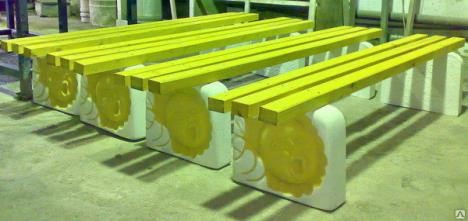 4500 5300 Скамейка бетонная "звезда"(дюбельный крепёж) без сборки длина 1500мм Высота: 500 мм.      Ширина: 500 мм.      Толщина: 100 мм.      Вес: 60 кг.  шт 1шт/60кг 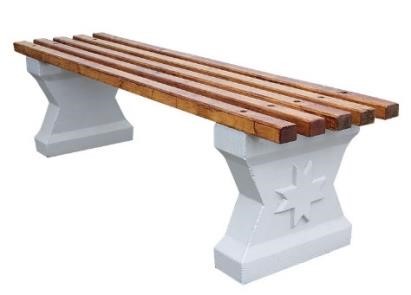 4500 5300 СКАМЕЙКА ГЛАДКАЯ БЕЗСБОРКИ ТЕХНИЧЕСКИЕ ХАРАКТЕРИСТИКИ Размер,мм: Длина 1500мм Ширина 600мм Высота 500мм Толщина 150мм Вес 200 кг шт 1шт/200кг 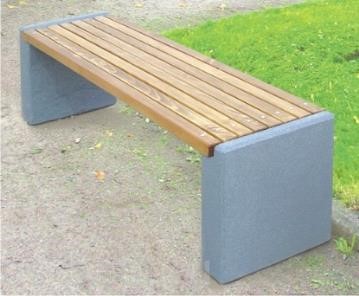 5000 5800 СКАМЕЙКА БЕТОННАЯ «СТОУН» 1500 × 620 × 620 mm шт. 1шт/70кг 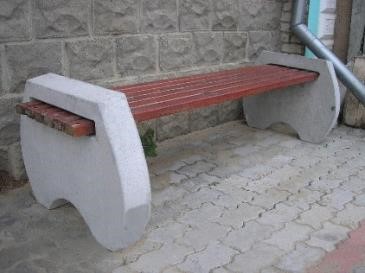 5000 5800 СКАМЕЙКА БЕТОННАЯ 4.7 (МЕБЕЛЬНЫЙ КРЕПЁЖ) СОБРАННАЯшт1шт/40кг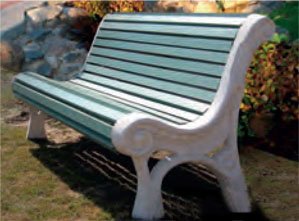 1200012800